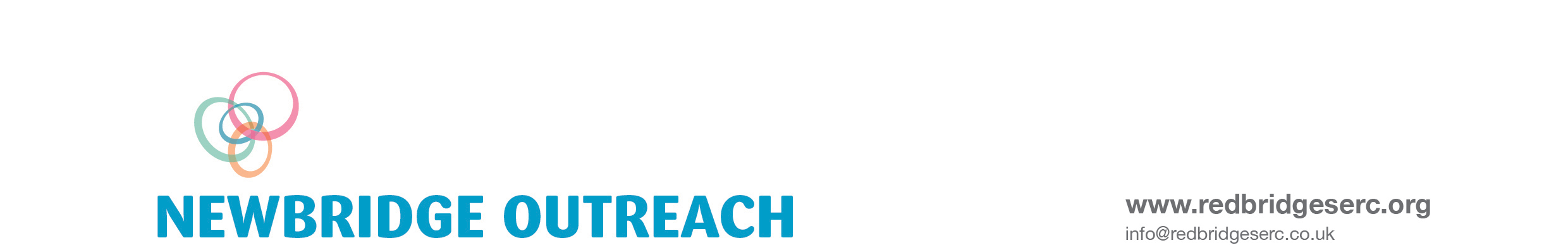 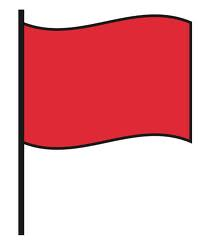 Below are aspects of a child’s development that may be of concern, if these are observed it may well be worth considering a referral for an assessment by a health professional.If a child is... Not rolling by 7 months of age Not pushing up on straight arms, lifting his head and shoulders, by 8 months of age Not sitting independently by 10 months of age Not crawling ("commando" crawling--moving across the floor on his belly) by 10 months of age Not creeping (on all fours, what is typically called "crawling") by 12 months of age Not sitting upright in a child-sized chair by 12 months of age Not pulling to stand by 12 months of age Not standing alone by 14 months of age Not walking by 18 months of age Not jumping by 30 months of age Not independent on stairs (up and down) by 30 months of age 
Some additional gross motor "red flags": "walking" their hands up their bodies to achieve a standing position only walking on their toes, not the soles of their feet frequently falling/tripping, for no apparent reason unusual creeping patterns any known medical diagnosis can be considered a "red flag": Down's syndrome, cerebral palsy, congenital heart condition etc.                 This information has been prepared by Newbridge Outreach Service     You are welcome to share with others – please acknowledge where you obtained it from.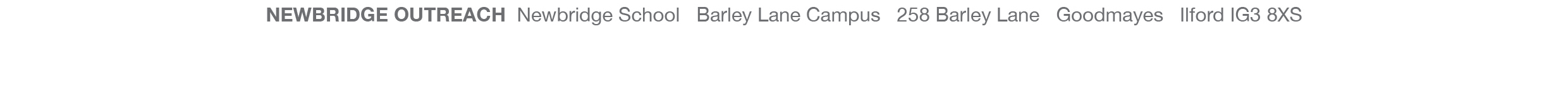 